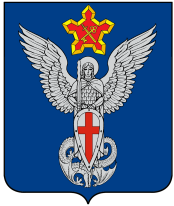 АдминистрацияЕрзовского городского поселенияГородищенского муниципального районаВолгоградской области403010, р.п. Ерзовка, ул. Мелиоративная, дом 2,  тел/факс: (84468) 4-79-15, 4-76-20Отчёт об исполнении планамероприятий по приоритетным направлениям в сфере противодействия терроризму и экстремизму, нелегальной миграции        В соответствии с Постановлением Главы Ерзовского городского поселения от 20 июня 2018 года № 148 «Об утверждении Положения об участии органов местного самоуправления   в профилактике терроризма и экстремизма, а также минимизации и (или) ликвидации последствий проявления терроризма и экстремизма, противодействию нелегальной миграции на территории Ерзовского городского поселения» в течение 2018 года было предусмотрено проведение 5 мероприятий по направлениям в сфере противодействия терроризму и экстремизму, нелегальной миграции:П. 1. Мониторинг ситуации на предмет выявления нелегальных мигрантов и лиц, склонных к действиям террористической и экстремистской направленности в марте-ноябре 2018 года администрацией не проводился, в связи с отсутствием подобных ситуаций на территории поселения;П. 2. Анализ сведений, обращений и информаций от граждан о сложившихся ситуациях, способных привести к межнациональным, межэтническим и межконфессиональным конфликтам в течение 2018 года проводится в случае поступления указанных сведений, обращений от граждан, в 2018 году данные сведения в администрацию поселения не поступали;П. 3. В течение 2018 года на базе МКУ «Ерзовский информационный центр» осуществлялось размещение информации, направленной на укрепление толерантного отношения местного населения к представителям любых конфессий, а также направленной на противодействие терроризма и экстремизма в информационном бюллетене «Ерзовский Вестник», на базе МКУ «Ерзовский культурный центр» среди молодежи проводятся мероприятия антитеррористической и экстремисткой направленности, ведется работа 14 культурно-досуговых формирований, в состав которых входит 211 человек разных возрастов, религий, национальностей, что позволяет развивать и укреплять толерантное отношение к гражданам любых религий, национальностей. П. 4. Нарушений миграционного законодательства и законодательства о противодействии экстремизма на территории поселения не зафиксировано.П. 5. В 2018 году главой поселения и специалистами администрации неоднократно проводились встречи с руководителем Таджикской диаспоры Махмадовым С.М., по вопросам направленным на укрепление толерантного отношения к представителям любых конфессий, вероисповеданий, религиозных взглядов, традиций и устоев, национальностей, конфессий, этническихгрупп.
Глава Ерзовскогогородского поселения                                                  С.В. Зубанков